РисованиеТема: «Падающий снег»Цель: Продолжать учить детей рисовать пальчиками точки, распределяя их по всему листу. Демонстрационный материал: Блюдце с мелкими кусочками белых салфеток.Раздаточный материал: Белая гуашь, разбавленная водой; синий цветной картон с нарисованными или наклеенными сугробами.Прочитайте ребенку стихотворение И. Токмаковой, предложите ребенку выполнить соответствующие движения.Как на горке – снег, снег, (вытянуть руки вверх и встать на носочки)Как под горкой – снег, снег, (Присесть)И на елке – снег, снег, (Встать на носочки и вытянуть руки)И под елкой – снег, снег. (Приседают)А под снегом спит медведь. (Склонить голову на бок, подложить сложенные ладони под щеку)Тише, тише. Не шумите! (Приложить палец к губам)Скажите ребенку: «Давай сделаем снег прямо в комнате – подуем на блюдце со «снежинками» (мелки кусочки салфетки). Спросите малыша, какого цвета снег?Предложите ребенку нарисовать пальчиками падающий снег, распределяя его по всему листу.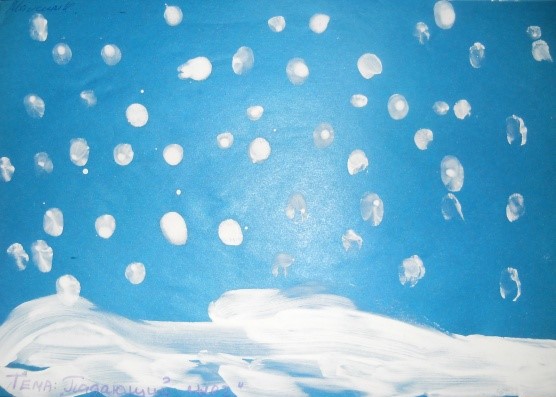 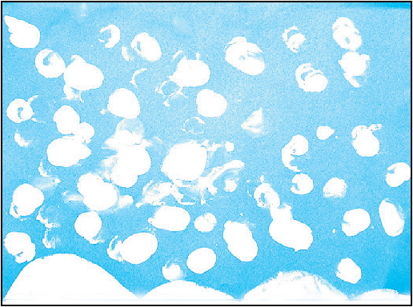 